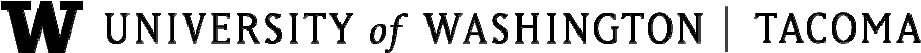 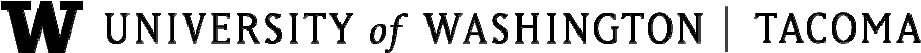 TP2: School Review CommitteeSchool: Academic Year: Candidate for Tenure and/or Promotion: The above candidate is being reviewed for:	Tenure/promotion to Associate Professor	Promotion to Professor	Promotion to Associate Teaching Professor	Promotion to Teaching ProfessorThe Review Committee for the above candidate will consist of:List Faculty Members (3 to 5)School Dean:	 	___________________________Signature	DateBy signing below, I agree to the above indicated composition of the Review Committee for my application for promotion and/or tenure as indicated to the rank selected above.Candidate:	 	___________________________Signature	DateUpload completed form to School’s AHR Folder on OneDrive.Updated: 5.20.2020NameRank